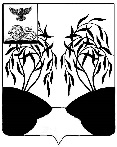 РОССИЙСКАЯ ФЕДЕРАЦИЯ БЕЛГОРОДСКАЯ ОБЛАСТЬ МУНИЦИПАЛЬНЫЙ РАЙОН «РАКИТЯНСКИЙ РАЙОН»ПОСЕЛКОВОЕ СОБРАНИЕГОРОДСКОГО ПОСЕЛЕНИЯ «ПОСЕЛОК ПРОЛЕТАРСКИЙ»Шестьдесят пятое заседаниеР Е Ш Е Н И Е«28»  апреля 2023 года                                                                                  № 1 Об утверждении отчета об исполнении бюджета городского поселения «Поселок Пролетарский» за 2022 год.            В соответствии с Федеральным законом от 6 октября 2003 года №131-ФЗ. «Об общих принципах организации местного самоуправления в Российской Федерации», статьей 264.2 пунктом 5 Бюджетного кодекса Российской Федерации, статьей 37 п.2 городского поселения «Поселок Пролетарский», и рассмотрев отчет об исполнении бюджета городского поселения «Поселок Пролетарский», поселковое собрание решило:         1. Утвердить отчет об исполнении бюджета городского поселения «Поселок Пролетарский» за 2022 финансовый год. Утвердить доходам в сумме 44 801,4 тыс. рублей и по расходам в сумме 45 526,5 тыс. рублей и дефицит бюджета городского поселения составил 725,1 рублей.         2. Утвердить:         - доходы бюджета по кодам видов доходов, подвидов доходов, классификации операций сектора государственного управления, относящихся к доходам бюджета согласно приложению № 1 к настоящему решению;         - расходы бюджета по разделам и подразделам классификации расходов бюджета согласно приложению № 2 к настоящему решению;          - отчет об использовании бюджетных ассигнований резервного фонда администрации городского поселения «Поселок Пролетарский» согласно приложению №3;         - распределение бюджетных ассигнований по целевым статьям (муниципальной программы городского поселения и не подпрограммным направлениям деятельности) согласно приложению № 4 к настоящему решению.         3. Рекомендовать:          - главе администрации городского поселения продолжить работу по обеспечению выполнения плана по всем доходным источникам и качественному исполнению бюджета сельского поселения; принять меры по сокращению недоимки и собираемости платежей; повышению эффективности бюджетных расходов.         4. Настоящее решение подлежит опубликованию в течении трех дней со дня его принятия.         5. Контроль за выполнением настоящего решения возложить на главу администрации городского поселения «Поселок Пролетарский» Федутенко Татьяну Алексеевну.Председатель поселкового собраниягородского поселения«Поселок Пролетарский»                                                                  С. ХодосовПоступления доходов в бюджет городского поселения «Поселок Пролетарский» на 2022 год                                                                                                                            (тыс. рублей)Распределение бюджетных ассигнований бюджета городского поселения «Поселок Пролетарский» на 2022 год годов по разделам, подразделам, целевым статьям расходов и видам расходов классификации расходов бюджета                                                                                                                                 (тыс. рублей)Отчет об использовании бюджетных ассигнований резервного фонда городского поселения «Поселок Пролетарский» за 2022 г.тыс,руб.Распределениебюджетных ассигнований по целевым статьям (муниципальной программы городского поселения «Поселок Пролетарский» и не подпрограммным направлениям деятельности), группам видов расходов, разделам, подразделам классификации расходов на 2022 год                                                                                                                     (тыс. рублей)Приложение № 1к решению поселкового собрания городского поселения «Поселок Пролетарский» «Ракитянский район» Белгородской области от «___» __________ 2023 г.   №____Кодбюджетной классификации Российской ФедерацииНаименованиепоказателейСумма  123Доходы 33 957,3Налоговые доходы33 475,61 01 0200 001 0000 110Налог на доходы физических лиц14 808,51 03 0200 001 0000 110Акцизы по подакцизным товарам (продукции), производимым на территории Российской Федерации2 822,0Налог на совокупный доход135,91 05 03000   01 0000 110Единый сельскохозяйственный налог135,91 06 00000   00 0000 000Налог на имущество15 709,21 06 01030   10 0000 110Налог на имущество физических лиц8 648,11 06 06000   10 0000 110Земельный налог7061,1Неналоговые доходы481,71 11 05013   13 0000 120Доходы, получаемые в виде арендной платы за земельные участки, государственная собственность на которые не разграничена и которые расположены в границах городских поселений, а также средства от продажи права на заключение договоров аренды указанных земельных участков324,31 11 05025   13 0000 120Доходы, получаемые в виде арендной платы, а также средства от продажи права на заключение договоров аренды за земли, находящиеся в собственности городских поселений (за исключением земельных участков муниципальных бюджетных и автономных учреждений)25,31.13.02.99.5.13.0.000.130Прочие доходы от компенсации затрат бюджетов городских поселений0,81.14.06.01.3.13.0.000.430Доходы от продажи земельных участков, государственная собственность на которые не разграничена и которые расположены в границах городских поселений131,3ИТОГО налоговых и неналоговых доходов33 957,3Финансовая помощь из бюджетов других уровней10 844,120 2 25511 13 0000 150Субсидии бюджетам городских поселений на проведение комплексных кадастровых работ250,02 02 30024 13 0000 150Субвенции бюджетам городских поселений на выполнение передаваемых полномочий субъектов РФ600,02 02 49999 13 0000 150 Прочие межбюджетные трансферты, передаваемые бюджетам поселений 9 994,1ВСЕГО доходов по бюджету 44 801,4Приложение № 2к решению поселкового собрания городского поселения «Поселок Пролетарский» «Ракитянский район» Белгородской области от «___» __________ 2023 г.   №____ПРКЦСРКВРНаименованиепоказателяСумма12345601Общегосударственные вопросы3 890,90104Функционирование Правительства Российской Федерации, высших исполнительных органов государственной власти субъектов Российской Федерации, местных администраций3 890,9010499 9 00 00000Непрограммное направление деятельности «Реализация функций органов местного самоуправления городского поселения «Поселок Пролетарский»3 890,9010499 9 0000190Обеспечение функций органов местного самоуправления 2 732,4010499 9 0000190100Расходы на выплаты персоналу в целях обеспечения выполнения функций государственными органами, казенными учреждениями, органами управления государственными внебюджетными фондами 1782,101049990020550300Социальное обеспечение и иные выплаты населению38,801049990080190540Межбюджетные трансферты на обеспечение функций органов местного самоуправления1,0010499 9 0000190200Закупка товаров, работ и услуг                          для государственных нужд930,9010499 9 0000190800Иные бюджетные ассигнования19,4010499 9 00 00210Расходы на выплаты по оплате труда высшего должностного лица органа местного самоуправления 1118,703Национальная безопасность и правоохранительная деятельность213,50310Защита населения и территории от чрезвычайных ситуаций природного и техногенного характера, пожарная безопасность183,203100140129990Обеспечение безопасности жизнедеятельности населения и территории городского поселения «Поселок Пролетарский»" муниципальной программы "Социально-экономическое развитие»183,203100140129990200Иные закупки товаров, работ и услуг для государственных нужд183,20314Подпрограмма «Обеспечение безопасности жизнедеятельности населения и территории городского поселения «Поселок Пролетарский» муниципальной программы «Социально-экономическое развитие городского поселения «Поселок Пролетарский» на 2015-2020 годы30,2031401 4 01 00000Основные мероприятия «Мероприятия»30,2031401 4  01 29980200Закупка товаров, работ и услуг                         для государственных нужд30,204Национальная экономика10698,20401Общеэкономические вопросы608,6040101 4  01 29990Основные мероприятия «Мероприятия»608,6040101 4  01 29990300Социальное обеспечение и иные выплаты населению608,60405Сельское хозяйство и рыболовство600,00040501 1 01 73880200Закупка товаров, работ и услуг                         для государственных нужд600,00409Дорожное хозяйство (дорожные фонды)6550,6040901 5 00 00000Подпрограмма «Совершенствование и развитие дорожной сети» муниципальной программы «Социально-экономическое развитие городского поселения «Поселок Пролетарский «на 2015-2020 годы».6550,6040901 5  02 80580500Межбюджетные трансферты на капитальный ремонт автомобильных дорог общего пользования местного значения2530,60412Другие вопросы в области национальной экономики2939,0041201 1 01 29990200Мероприятия в области межевания земельных участков129,0041299 9 00 80590500Межбюджетные трансферты2560,005Жилищно-коммунальное хозяйство25 375,80501 1 00 00000Подпрограмма «Развитие жилищно-коммунального хозяйства городского поселения «Поселок Пролетарский» муниципальной программы «Социально-экономическое развитие городского поселения «Поселок Пролетарский» на 2015-2020 годы».22 145,80501Жилищное хозяйство230,0050101 1 04 00000500Основное мероприятие «Межбюджетные трансферты на проведение капитального ремонта жилого фонда»230,0050101 1 04 85010500Межбюджетные трансферты на проведение капитального ремонта жилого фонда, находящиеся в муниципальной собственности230,00503Благоустройство25 145,8050301 1 01 00000200Основные мероприятия «Мероприятия»15 615,8050301 1 01 29990Реализация мероприятий в области коммунального хозяйства15 142,2050301 1 01 29990200Закупка товаров, работ и услуг                         для государственных нужд13 564,0050301 1 01 29990300Социальное обеспечение и иные выплаты населению1 578,2050301 101 71360200Закупка товаров, работ и услуг                         для государственных нужд40,005030110180300500Межбюджетные трансферты433,7050301 1 02 81340500Основное мероприятие «Межбюджетные трансферты на организацию наружного освещения населенных пунктов»2 004,0050301 1 02 81340500Межбюджетные трансферты на организацию наружного освещения населенных пунктов2 004,0050301 1 03 89930500Основное мероприятие «Мероприятия по озеленению населенных пунктов»4526,0050301 1 03 89930500Межбюджетные трансферты озеленению населенных пунктов4526,0050301 1 01 28990500Основное мероприятие «Мероприятия по благоустройству населенных пунктов3000,0050301 1 01 28990500Межбюджетные трансферты на проведение работ по благоустройству населенных пунктов 3000,008Культура, кинематография269,40801Культура269,4080101 2 00 00000Подпрограмма «Организация досуга и обеспечение жителей поселения услугами организаций культуры» муниципальной программы «Социально-экономическое развитие городского поселения «Поселок Пролетарский» на 2015-2020 годы».83,9080101 2 01 00000Основные мероприятия «Мероприятия»83,9080101 2 01 00590Обеспечение деятельности (оказания услуг) муниципальных учреждений (организаций)21,7080101 2 01 00590800Иные бюджетные ассигнования21,7080101 2 01 29990200Мероприятия 62,2080101 2 01 29990200Закупка товаров, работ и услуг для государственных нужд62,208019990020550Резервный фонд администрации поселения185,508019990020550200Мероприятия 185,511Физическая культура и спорт5078,61102Массовый спорт5078,6110201 3 00 00000Подпрограмма «Обеспечение условий для развития на территории поселения физической культуры и массового спорта» муниципальной программы «Социально-экономическое развитие городского поселения «Поселок Пролетарский» на 2015-2020 годы».5078,6110201 3 01 00000Основные мероприятия «Мероприятия»5078,6110201 3 01 00590Обеспечение деятельности (оказания услуг) муниципальных учреждений (организаций)25,1110201 3 01 00590800Иные бюджетные ассигнования25,1110201 3 01 29990Мероприятия5053,5110201 3 01 29990200Закупка товаров, работ и услуг для государственных нужд5053,5110201 3 01 80590500Межбюджетные трансферты на обеспечение деятельности муниципальных учреждений в области физической культуры и спорта-110201 3 01 80590500Межбюджетные трансферты-Всего расходов по бюджету                 Всего расходов по бюджету                 Всего расходов по бюджету                 Всего расходов по бюджету                 Всего расходов по бюджету                 45 526,5Приложение № 3к решению поселкового собрания городского поселения «Поселок Пролетарский» «Ракитянский район» Белгородской области от «___» __________ 2023 г.   №____Наименование КВСРРЗПРКЦСРКВРКОСГУСумма ПримечаниеРезервные фонды9050111Резервные фонды местных организаций90501119990020550Мероприятия в рамках прочих расходов90501119990020550870290300На проведение мероприятийПриложение № 4к решению поселкового собрания городского поселения «Поселок Пролетарский» «Ракитянский район» Белгородской области от «___» __________ 2023 г.   №____НаименованиеКЦСРКВРПЗПРСумма1234567Муниципальная программа "Социально - экономическое развитие городского поселения «Поселок Пролетарский» 01 0 00 0000038 890,11Подпрограмма «Развитие жилищно-коммунального хозяйства городского поселения «Поселок Пролетарский» муниципальной программы «Социально-экономическое развитие городского поселения «Поселок Пролетарский» 01 1 00 0000026 354,9Мероприятия в области межевания земельных участков    01 1 01 299902000412129,0Межбюджетные трансферты на проведение капитального ремонта жилого фонда01 1 04 850105000501230,0Реализация мероприятий в области коммунального хозяйства01 1 01 29990200050313 564,0Иные выплаты населению01 1 01 2999030005031 578,2Межбюджетные трансферты на организацию наружного освещения населенных пунктов01 1 02 8134050005032 004Межбюджетные трансферты на проведение работ по озеленению населенных пунктов01 1 03 8993050005034 526Межбюджетные трансферты на проведение работ по благоустройству населённых пунктов01 1 01 289905000503                3 000,0Реализация мероприятий в области коммунального хозяйства01 1 01 73880    2000405600,0Реализация мероприятий в области коммунального хозяйства01 1 01 71360    200040540,0Реализация мероприятий в области коммунального хозяйства01 1 01 80300    2000405433,7Реализация мероприятий в области коммунального хозяйства01 1 01 L51102000412250,02Подпрограмма «Организация досуга и обеспечение жителей поселения услугами организаций культуры» муниципальной программы «Социально-экономическое развитие городского поселения «Поселок Пролетарский»01 2 00 00000080183,9Обеспечение деятельности (оказание услуг) муниципальных учреждений (организаций)01 2 01 00590800080121,745 Мероприятия    01 2 01 2999020008    0162,23Подпрограмма «Обеспечение условий для развития на территории поселения физической культуры и массового спорта» муниципальной программы «Социально-экономическое развитие городского поселения «Поселок Пролетарский» 01 3 00 000005078,7Обеспечение деятельности (оказания услуг) муниципальных учреждений (организаций)01 3 01 00590800110225,2Мероприятия01 3 01 2999020011025053,5Межбюджетные трансферты на обеспечение деятельности муниципальных учреждений01 3 01 805905001102-4Подпрограмма «Обеспечение безопасности жизнедеятельности населения и территории городского поселения «Поселок Пролетарский» муниципальной программы «Социально-экономическое развитие городского поселения «Поселок Пролетарский» 0140000000822,0Основные мероприятия «Мероприятия»01 4 01 299802000310183,2Основные мероприятия «Мероприятия»01 4 01 29980200031430,2Основное мероприятие «Мероприятия»01 4 01 299903000401608,65   Подпрограмма «Совершенствование и развитие дорожной сети» муниципальной программы «Социально-экономическое развитие городского поселения «Поселок Пролетарский» 01 5 00 000006 550,6Межбюджетные трансферты на содержание и ремонт автомобильных дорог общего пользования местного значения01 5 01 8057050004094 020,0Межбюджетные трансферты на капитальный ремонт автомобильных дорог общего пользования местного значения01 5 02 8058050004092 530,66Непрограммное направление деятельности «Реализация функций органов местного самоуправления городского поселения «Поселок Пролетарский»99 9 00 000006 636,4Обеспечение функций органов местного самоуправления99 9 000019010001041782,1Обеспечение функций органов местного самоуправления99 9 0020550300010438,8Межбюджетные трансферты99 9 008019054001041Обеспечение функций органов местного самоуправления99 9 00001902000104930,9Обеспечение функций органов местного самоуправления99 9 0000190800010419,4Расходы на выплаты по оплате труда высшего должностного лица органа местного самоуправления99 9 00 0021010001041 118,7Мероприятия99 9 00 2055020008    01185,5Межбюджетные трансферты99 9 008059050004122 560,0Всего расходов45 526,5